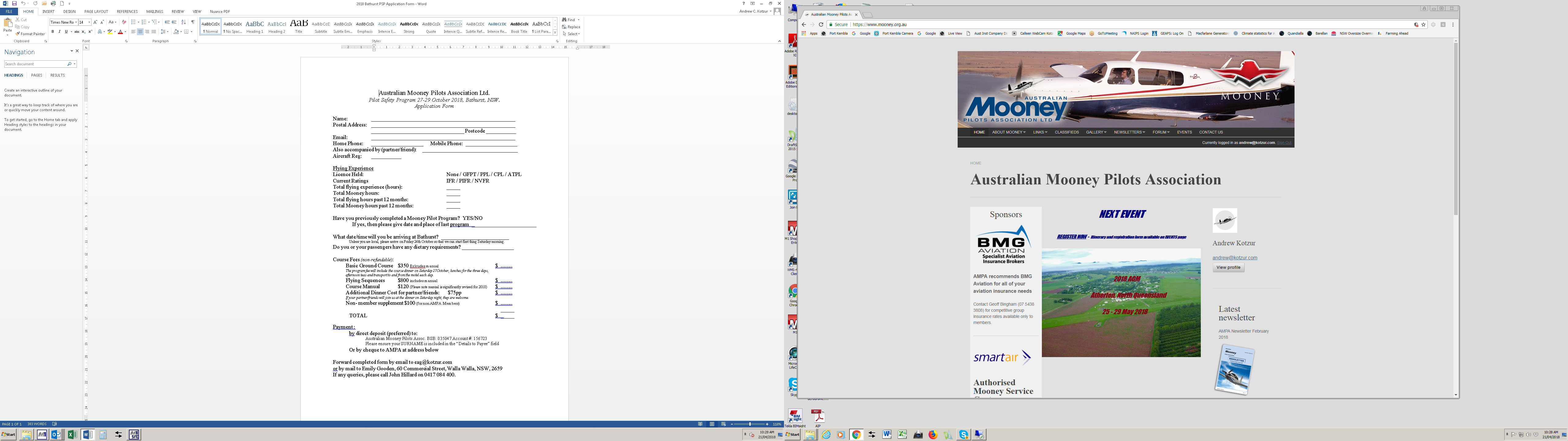 Australian Mooney Pilots Association Ltd.Pilot Safety Program 29-31 October 2022, Bathurst, NSW.Application FormName:		_____________________________________________________Postal Address:	_____________________________________________________		__________________________________ Postcode ___________Email: 		_____________________________________________________Home Phone:	___________________	Mobile Phone:  ___________________ 	Also accompanied by (partner/friend): 	___________________________________Aircraft Reg: 	___________Licence Held:		None   /   GFPT /   PPL /   CPL /   ATPLCurrent Ratings 		IFR / PIFR / NVFRTotal flying experience (hours):     _____		Mooney hours:_____Flying hours (past 12 months):      _____		Mooney hours (past 12 months):  _____Have you previously completed a Mooney Pilot Program?	YES/NO	If yes, then please give date and place of last program  ________________________What date/time will you be arriving at Bathurst?  _________________________Unless you are local, please arrive on Friday 28 October so that we can start first thing Saturday morning.Do you or your passengers have any dietary requirements? ___________________I will / will not (circle one) want a light breakfast at the Aero Club each morning. Course Fees (non-refundable):Basic Ground Course						$350		$  ........The program fee will include the course dinner on Saturday 29 October, lunches for the three days, afternoon teas and transport to and from the motel each day.plus Flying Sequences 						$450		$  ........plus Course Manual (if you don’t already have the2018 edition)		$120		$  ........plus Additional Dinner Cost for partner/friends:		 $75pp		$  ........if your partner/friends will join us at the dinner on Saturday night, they are welcome.plus Non- member supplement (for non AMPA Members)		$100		$  ........											_______TOTAL									$  _____Payment: Direct deposit (preferred); Australian Mooney Pilots Assoc. BSB: 035047 Account #: 156723Please ensure your SURNAME is included in the “Details to Payee” field Or by cheque to AMPA at address belowForward completed form by 31/08/2022 to john@hillard.net.au or by mail to John Hillard, P O Box 49, Mount Beauty, 3699.If any queries, please call John Hillard 03 5754 4400 or 0417 084 400Bathurst AccommodationThis year we will use the Rydges at Mount Panorama.  This is about 4km from central Bathurst but we will have bus transfers to the airport on Saturday, Sunday and Monday.  It is a 4 star hotel so a better standard that the others that we’ve used in the past and the reservations are fully flexible.Note that there will be only one bus pickup from the hotel on Saturday and Sunday and two on Monday – if you miss them, then you’ll have to get yourself to the airport!The hotel details are:Rydges Mount Panorama Bathurst1 Conrod Straight, Bathurst NSW 2795 Phone: (02) 6338 1888Before you book, sign up to Rydges’ membership program as this will reduce the rates by 10%.  This should reduce the rates for a standard King room to $152 per night.  After you have signed up to membership, then make your booking through www.rydges.comIf you are booking the full program then you’ll need to book three nights (in Friday 28th October and out on Monday 31st October).  If you sign up just for the theory, then you’ll just need to book two nights (in Friday 28th October and out on Sunday 30th October). If you would like a full breakfast each day at the hotel then you can book it with Rydges at a special rate for 3 day bookings.  Alternatively, there will be coffee, tea and breakfast items (e.g. croissants and fruit) available at the Aero Club for those who prefer a light breakfast.